SJMS Research Report: 2002 (condensed from original Rhodes University report) https://www.ru.ac.za/media/rhodesuniversity/content/research/documents/research_report_2002.pdf JOURNALISM AND MEDIA STUDIESOf the 15 full-time staff employed in the Department, 6 were dedicated primarily to the teaching of media theory (which forms the academic component of the degree) and 9 to the teaching of primarily production-based courses (television, radio, print, new media, photojournalism, design). The research output figures indicate that staff teaching media theory were responsible for the book chapters and journal publications while the outputs of the production teachers were reflected in the category of ‘concerts, exhibitions, performances and workshops’.Year highlights include:Staff in the department produced a special edition of the Rhodes Journalism Review on Reporting the WorldSummit on Sustainable Development in August 2002. The department received accreditation from the UnitedNations to distribute this at the Sandton Convention Centre in Johannesburg to media covering the event to delegates. Review was one of only 10 media publications in the world so accredited. Review was edited by Anthea Garman and designed by Brian Garman and Jeanne Moys.More than three hours of documentaries about local residents and visiting actors was produced during theNational Arts Festival. This was based on an international collaboration between 13 department staff and students and 18 of their counterparts at the University of North Carolina. The results of this collaboration can be seen at http://www.alivingstage.orgNixon Kariithi convened the third African Economics Editors’ Conference. It was held in Johannesburg and was attended by editors and media professionals from nearly 40 African countries. The theme was ‘ReportingAfrica in the Age of Globalisation’. Major institutional partners included the World Bank Institute, the UnitedNations Economic Commission for Africa, South Africa’s Department of Trade and Industry, IndustrialDevelopment Corporation, AngloAmerican Corporation, Telkom, Sassol, Sappi, De Beers and the StandardBank Group.Four members of staff completed higher degrees – 2 MA’s and 2 Doctorates.Lynette Steenveld presented the Keynote address at the International Research Seminar on the PoliticalEconomy of the Southern African Media held in Durban. The address was later published in a leading SouthAfrican media studies journal, Communicatio.Douglas Mitchell and Michael Drewett (Sociology Department) completed a documentary video funded byFreemuse, the Danish-based organisation which fights the censorship of musicians worldwide. The production focussed on the relationship between well-known South African musician Roger Lucy and the security branch policeman assigned to end his career in the 1980s. The documentary has been shown at a number of overseas film and video festivals.Larry Strelitz is involved in a two-year research project with Thomas Tufte from Copenhagen University. The project examines the role played by media in HIV/AIDS communication and prevention and is funded by the Danida, the Danish funding agency.PROFESSOR L. STRELITZHEAD OF RESEARCHBOOKS/CHAPTERS/MONOGRAPHSKariithi,NKariithi,N. "Economics and business journalism". In: Johnston, D(eds) Encyclopaedia of International Media and Communications. Academic Press. San Francisco. 2002. (In Press).Kariithi,N. "Television in South Africa". In: Newcomb and Horace (eds) The Encyclopaedia of Television. Fitzroy Dearborn Publishers. Chicago. Second Edition. 2002. (In Press).Kariithi,N. "Television in Sub-Saharan Africa". In: Newcomb and Horace (eds) The Encyclopaedia of Television. Fitzroy Dearborn Publishers. Chicago. Second Edition. 2002. (In Press).Kariithi,N. "Television in Kenya". In: Newcomb and Horace (eds) The Encyclopaedia of Television. Fitzroy Dearborn Publishers. Chicago. Second Edition. 2002. (In Press).Strelitz,LStrelitz,L. "The 'Homeland' Students Identity Formation and Cultural Consumption". In: Tufte, T(eds) GlobalEncounters. University of Luton Press. Luton. 2002. 151-172.PUBLICATIONS RESEARCH JOURNALS IN ABSTRACT AND/OR FULL PAPERBerger,GBerger,G. "Problematising Race for Journalists: Critical reflections on the South African Human Rights Commission Inquiry into Media Racism". Critical Arts. 2002. 15(1, 2),69-96.Berger,G. "Seeing past race: Politics of the HRC's inquiry into racial representation". Ecquid Novi. 2002. 23(2), 254-277.Prinsloo,JPrinsloo,J. "Critical literacy in South Africa: Possibilities and constraints in 2002". English Teaching: Practice and Critique, Online Journal. 2002. 1(1), 20-38.Steenveld,LSteenveld,L. "Transforming the media: A cultural approach". Communicatio. 2002. 28(2), 63-74.Strelitz,LStrelitz,L. "Media consumption and identity formation". Media Culture and Society. 2002. 24(4), 459-480.OTHER PUBLICATIONSCooper,MCooper,M. "War and violence in photojournalism in the SADC region". Misa Namibia. Misanet. Namibia. 2002.Garman,AGarman,A. "Churches and ghosts, honey beer and battlefields". Icon. 2002. 2, 107-112.Garman,A. "The Architecture of the Page". Mail & Guardian. South Africa. 2002. (Friday 15 to 21 March 2002).Garman,A (eds). Rhodes Journalism Review. Rhodes University. Grahamstown. 2002.Kariithi,NKariithi,N. "The Rand crisis: When a policy crisis becomes a media crisis". Intermedia. 2002. 30(3).Kariithi,N. "Economics and business journalism in Africa". Nieman Reports. 2002. 56(2).Steenveld,LSteenveld,L. "Training for Media Transformation and Democracy". Steenveld, L(eds) Training for MediaTransformation and Democracy. South Africa National Editors Forum and Independent Newspapers Chair of Media Transformation. 2002.Steenveld,L. "Journalists and academics... the broken thread". Training for Media Transformation and Democracy. 2002.Steenveld,L. "The university-industry connection". Training for Media Transformation and Democracy. 2002.Vermeulen,LVermeulen,L. "Putting technology to the test". Jones, D(eds) AV Specialist. Doddington Direct. Johannesburg. 2002. 67(July/August 2002), 60-63.Vermeulen,L. "Mission Antarctica". Jones, D (eds) AV Specialist. Doddington Direct. Johannesburg. 2002. 68(September/October).RESEARCH PAPERS PRESENTED AT ACADEMIC/SCIENTIFIC CONFERENCES(PROCEEDINGS, BOOKLETS and ATTENDANCE)Local Conferences (Within South Africa)Berger,GBerger,G. "More media for southern Africa? The place of politics economics and convergence in developing media density". Convergence: technology, culture and social impacts. University of Natal, Durban. May 2002.Berger,G. "Taking cyberjournalism seriously: milking the medium". Highway Africa. Nemisa, Johannesburg. August 2002.Berger,G. "New media and development: learning from whence we came". Highway Africa. Nemisa (NationalElectronic Media Institute of South Africa), Johannesburg. August 2002.Berger,G. "All change: Environmental journalism meets the 21st century". International Institute for Communication seminar; 'Broadcasting and the environment'. Sandton Sun and Towers, Johannesburg. September 2002.Berger,G. "Hanging in and holding out: The struggles of Southern African websites to ensure the place of African content in global cyberspace". International Institute for Communication conference, 'Global forces, local fundamentals' Communications Investment for Converging Communities. Sandton Sun and Towers, Johannesburg. September 2002.Berger,G. South African National Editors Forum Skills Indaba. Devondale Golf and Country Estate, Stellenbosch. September 2002.Berger,G. Third African Economics Editors Conference. Rosebank Hotel, Johannesburg. October 2002.Cooper,MCooper,M. Trauma conference for journalists. Cape Town. 2002.Garman,AGarman,A. 4th International Design Indaba. Nico Malan Theatre, Cape Town. February 2002.Garman,A. Gender Advocacy Programme Conference on Women's Representation in Government. Protea Hotel, Sea Point, Cape Town. March 2002.Garman,BGarman,B. International Design Indaba. Nico Malan Theatre, Cape Town. February 2002.Kariithi,NKariithi,N. Indian Ocean Rim conference on Parliament and the media (Director and rapporteur). Parliament, Cape Town. April 2002.Kariithi,N. "Harnessing Internet resources for African economics journalists”. 33rd conference of the International Institute of Communications. Sandton International Convention Centre, Johannesburg. October 2002.Kariithi,N. "Journalism training in Africa: A framework for partnership between media, state and society". NEPAD Communications and outreach conference. Sandton International Convention Centre, Johannesburg. November 2002.Moys,JLMoys,JL. International Design Indaba. Nico Malan Theatre, Cape Town. February 2002.Prinsloo,JPrinsloo,J. "Examining the exa mination: The worlding of the Matriculation examinations for Afrikaans, English and isiZulu in the province of KwaZulu-Natal". SAALT 30th National Conference. University of Natal, Durban. July 2002.Steenveld,LSteenveld,L. "Transforming the media: A cultural approach". University of Natal, Independent Newspapers Prestigious Lecture on Media Freedom. University of Natal, Durban. 2002.RESEARCH PAPERS PRESENTED AT ACADEMIC/SCIENTIFIC CONFERENCES(PROCEEDINGS,BOOKLETS and ATTENDANCE)International Conferences (Outside South Africa)Berger,GBerger,G. International Roundtable on Journalism and Freedom of Expression. Building civil society with sustainable media: Models and options. Bali Hyatt Hotel, Bali. Indonesia. September 2002.Berger,G. Managing media in times of recession: Finding solutions for Africa. Maritim Hotel, Mauritius. November 2002.Knight,MKnight,M. Esri GIS Conference. San Diego Conference Centre, San Diego. USA. July 2002.Moys,JLMoys,JL. SIGRAD Conference. Norrkoping Ca mpus, Linkoping University, Linkoping. Sweden. December 2002.Strelitz,LStrelitz,L. "Global media and symbolic distancing". 25th Annual Conference of the African Studies Association of Australasia and the Pacific on 'Africa Confronting Globalisation'. Macquarie University, Sydney. Australia. October 2002.CONCERTS, EXHIBITIONS, PERFORMANCES, WORKSHOPS, ETC.Amner,RAmner,R. Editorial board member. "Rhodes Journalism Review". Rhodes University. Grahamstown. 1 January – 1 December 2002.Amner,R. Trainer. "Training workshops for Steve Biko Media Week". Steve Biko Media Week. Rhodes University. Grahamstown. 16 - 17 March 2002.Amner,R. Co-ordinator. "Grab media training programme". Grab. Noluthando High School, Mahlasela High School. Grahamstown. 1 April - 1 September 2002.Amner,R. Co-ordinator. "It's Your Cue". It's Your Cue. Rhodes University. Grahamstown. 13 - 14 July 2002.Berger,GBerger,G. Presenter and adjudicator. "Celebrating journalism". Mondi Paper Newspaper Journalism competition. Sandton Convention Centre. Johannesburg. 13 March 2002.Berger,G. Presenter. "Building effective media liaison in the public sector". Presentation to Gauteng legislature.Magalies Park Country Club. Stellenbosch. 25 - 26 July 2002.Berger,G. "Submission by SA National Editors Forum to the Parliamentary Committee on communications about the Media Development and Diversity Agency Bill". Parliament. Cape Town.Cooper,MCooper,M. Consultant. "Netherlands Institute for South Africa (NIZA) partner meetings". Cape Town. March 2002.Cooper,M. Consultant. "Netherlands Institute for South Africa (NIZA) partner meetings". Windhoek, Namibia.October 2002.Cooper,M. Committee member. "Southern African Media Trainers Network (SAMTRAN) steering committee meetings". Windhoek, Namibia. November 2002.Cooper,M. Committee member. "SAMTRAN steering committee meetings". Johannesburg. November 2002.Cooper,M. Committee member. "SAMTRAN steering committee meetings". Maputo, Mozambique. December 2002.Garman,AGarman,A. Attendee. "NIZA Southern African Experts Workshop". St George's Hotel. Cape Town. 4 - 8 March 2002.Kariithi,NKariithi,N. Trainer. "African Economics Editors workshops". Johannesburg. 21 - 26 October 2002.Kariithi,N. Organiser. "Third African Economics Editor Conference". Rosebank Hotel. Johannesburg. 27 - 31 October 2002.Kariithi,N. "Postgraduate certificate in Economics Journalism (PGCertEJ)".Knight,MKnight,M. Organiser. "Highway Africa conference". Nemisa. Johannesburg. 21 - 23 August 2002.Mitchell,DMitchell,D. Director. "Stopping the Music". Cinemateket. Danish Film Institute. Copenhagen, Denmark. 26 September 2002.Steenveld,LSteenveld,L. Presenter. "Editorial strategies for the World Summit on Sustainable Development (WSSD) and beyond". Presentation. Johannesburg.Vermeulen,LVermeulen,L. Executive Producer. "Insert on the President's Award in prisons broadcast on SABC2's current affairs programme called Focus". Grahamstown. 1 - 14 July 2002.Vermeulen,L. Executive Producer. "Flame of Peace. A video produced for the 2004 Olympic Games in Athens and funded with the assistance of the Worldwide Council of Hellenes Abroad (SAE)". Grahamstown. 1 August – 6 September 2002.Vermeulen,L. Executive Producer. "Changing Lands. A documentary about ecotourism and game farming in theEastern Cape". Grahamstown. 1 August - 6 September 2002.Vermeulen,L. Executive Producer. "Endlini Yam. A documentary about one woman in Grahamstown living positively with HIV". Grahamstown. 1 August - 6 September 2002.Vermeulen,L. Executive Producer. "Sisela Iqhilika". Sisela Iqhilika. Documentary about traditional honey mead production. Grahamstown. 1 August - 6 September 2002.Vermeulen,L. Executive Producer. "Living with the dead. A documentary about the supernatural". Grahamstown. 12 September - 30 November 2002.Vermeulen,L. Executive Producer. "Unmasking Mavis. A documentary about gay drag subculture in Grahamstown". Grahamstown. 12 September - 30 November 2002.Vermeulen,L. Executive Producer. "Really Famous. A documentary about PE rock band The Finkelsteins".Grahamstown. 12 September - 30 November 2002.Vermeulen,L. Executive Producer. "International Award All Africa Conference Presentation video". Grahamstown. 12 September - 30 November 2002.Vermeulen,L. Executive Producer. "Rhodes 2003 corporate video". Grahamstown. 12 September - 30 November 2002.OVERSEAS RESEARCH AND/OR FURTHER STUDYBerger,GBerger,G. University of North Carolina, USA. Various. 1 - 30 June 2002.Du Toit,JDu Toit,J. University of North Carolina, USA. Various. 1 - 30 June 2002.Du Toit,J. Various community radio stations, Dili, East Timor. PhD research on community radio. 1 December 2002 - 1 February 2003.Garman,AGarman,A. University of Linkoping, Linkoping, Sweden. Research on WSSD and course curricula. 22 May - 16 June 2002.Garman,BGarman,B. University of North Carolina, US. Various. 1 - 30 June 2002.Kariithi,NKariithi,N. University of Linkoping, Linkoping, Sweden. Culture, Society and Media Production exchange lecturer. March 2002.Kariithi,N. Kampala, Uganda. June 2002.Knight,MKnight,M. University of North Carolina, US. Various. 1 - 30 June 2002.Moys,JLMoys,JL. University of Linkoping, Linkoping, Sweden. Media and representation. 26 November - 27 December 2002.Vennard,CVennard,C. University of North Carolina, US. Various. 1 - 30 June 2002.DISTINGUISHED VISITORSMr D Accone. Freelancer, Johannesburg, Arts editor for Cue. July 2002.Mr Z Achmat. Workshop on reporting HIV-Aids for SANEF. 2002.Ms G Ansell. Institute for the Advancement of Journalism, Johannesburg, Specialist writer for Cue. July 2002.Mr R Berold. Freelancer, Local, Teaching third year students literary journalism. July to September 2002.Mr A Brigg. Freelancer, Cape Town, Teaching JMS4 design students Photoshop. February 2002.Ms A Brown. SABC, Johannesburg, 2002.Mr T Carrington. World Bank Institute, Washington DC, USA. April 2002.Mr W Chuma. Zimbabwean Mirror, Harare, Zimbabwe. Guest lecturer for World Press Freedom Day. May 2002.Ms H De Villiers. Teach magazine inserts and programming. 2002.Dr K Economou. Linkoping University, Norrkoping, Sweden. Demonstrate projects he supervises as Director ofcourses on Culture,. 2002.Ms K Gush. Teach non-linear editing. 2002.Mr B Hughes. The Financial Times, London, UK. July 2002.Mr L Jonsson. Linkoping University, Sweden. Discussions regarding exchanges. February 2002.JJ Le Roux. Teach students Field Audio Recording. 2002.Mr S Markowitz. Examined documentary projects. 2002.Mr A Miller. Pearson Plc, London, UK. July 2002.Ms G Rennie. Freelancer, Nieu Betheseda. Editor for Cue in July. External examiner for JMS4 writing and editing in November. July and November 2002.Ms S Scott. Fibre artist drawing instructor teaching JMS4 designers. July to October 2002.Ms C Tennant. Teach advanced production management. 2002.Ms S Tighe. BBC, Kent, England. 2002.Mr J Timm. Teach music video editing. 2002.Professor T Tufte. Department of Film and Media Studies University of Copenhagen, Copenhagen, Denmark. Research in Media Studies. September 2002.Mr G Watt. Teach documentary non-linear editing. 2002.Ms K Williams. Media consultant, 2002.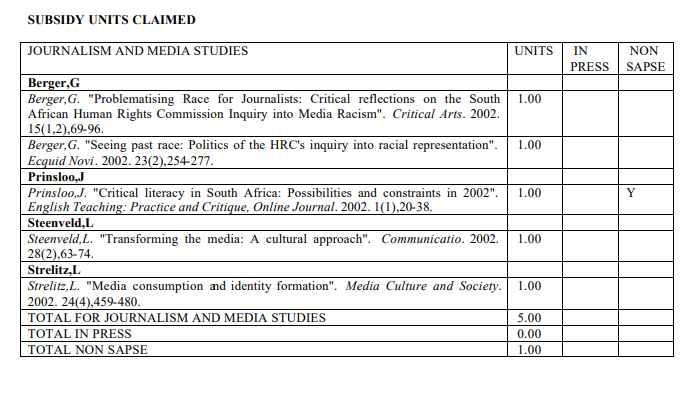 